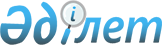 О внесении изменений в решение маслихата от 30 декабря 2021 года № 91 "О бюджетах села, сельских округов Амангельдинского района на 2022 - 2024 годы"Решение маслихата Амангельдинского района Костанайской области от 26 сентября 2022 года № 133
      Амангельдинский районный маслихат РЕШИЛ:
      1. Внести в решение Амангельдинского районного маслихата "О бюджетах села, сельских округов Амангельдинского района на 2022 - 2024 годы" от 30 декабря 2021 года № 91 следующие изменения:
      пункт 5 изложить в новой редакции:
      "5. Утвердить бюджет села Аксай на 2022-2024 годы согласно приложениям 7, 8 и 9 соответственно, в том числе на 2022 год в следующих объемах:
      1) доходы – 20 436,0 тысяч тенге, в том числе по:
      налоговым поступлениям – 517,0 тысяч тенге;
      неналоговым поступлениям – 0,0 тысяч тенге;
      поступления от продажи основного капитала – 0,0 тысяч тенге;
      поступлениям трансфертов – 19 919,0 тысяч тенге;
      2) затраты – 20 436,0 тысяч тенге;
      3) чистое бюджетное кредитование – 0,0 тысяч тенге, в том числе:
      бюджетные кредиты – 0,0 тысяча тенге;
      погашение бюджетных кредитов – 0,0 тысячи тенге;
      4) сальдо по операциям с финансовыми активами – 0,0 тысячи тенге, в том числе: приобретение финансовых активов – 0,0 тысячи тенге;
      5) дефицит (профицит) бюджета – - 0,0 тысяч тенге;
      6) финансирование дефицита (использование профицита) бюджета – 0,0 тысяч тенге.";
      пункт 9 указанного решения изложить в новой редакции:
      "9. Утвердить бюджет Кабыргинского сельского округа на 2022-2024 годы согласно приложениям 13, 14 и 15 соответственно, в том числе на 2022 год в следующих объемах:
      1) доходы – 23 922,0 тысяч тенге, в том числе по:
      налоговым поступлениям – 232,0 тысяч тенге;
      неналоговым поступлениям – 0,0 тысяч тенге;
      поступления от продажи основного капитала – 0,0 тысяч тенге;
      поступлениям трансфертов – 23 690,0 тысяч тенге;
      2) затраты – 23 981,6 тысяч тенге;
      3) чистое бюджетное кредитование – 0,0 тысяч тенге, в том числе:
      бюджетные кредиты – 0,0 тысяча тенге;
      погашение бюджетных кредитов – 0,0 тысячи тенге;
      4) сальдо по операциям с финансовыми активами – 0,0 тысячи тенге, в том числе: приобретение финансовых активов – 0,0 тысячи тенге;
      5) дефицит (профицит) бюджета – - 59,6 тысяч тенге;
      6) финансирование дефицита (использование профицита) бюджета – 59,6 тысяч тенге.";
      пункт 15 изложить в новой редакции:
      "15. Утвердить бюджет Тастинского сельского округа на 2022-2024 годы согласно приложениям 22, 23 и 24 соответственно, в том числе на 2022 год в следующих объемах:
      1) доходы – 30 067,0 тысяч тенге, в том числе по:
      налоговым поступлениям – 2 106,0 тысяч тенге;
      неналоговым поступлениям – 221,0 тысяч тенге;
      поступления от продажи основного капитала – 0,0 тысяч тенге;
      поступлениям трансфертов – 27 740,0 тысяч тенге;
      2) затраты – 30 091,7 тысяч тенге;
      3) чистое бюджетное кредитование – 0,0 тысяч тенге, в том числе:
      бюджетные кредиты – 0,0 тысяча тенге;
      погашение бюджетных кредитов – 0,0 тысячи тенге;
      4) сальдо по операциям с финансовыми активами – 0,0 тысячи тенге, в том числе: приобретение финансовых активов – 0,0 тысячи тенге;
      5) дефицит (профицит) бюджета – - 24,7 тысяч тенге;
      6) финансирование дефицита (использование профицита) бюджета – 24,7 тысяч тенге.";
      пункт 17 изложить в новой редакции:
      "17. Утвердить бюджет Урпекского сельского округа на 2022-2024 годы согласно приложениям 25, 26 и 27 соответственно, в том числе на 2022 год в следующих объемах:
      1) доходы – 134 982,0 тысяч тенге, в том числе по:
      налоговым поступлениям – 1 588,0 тысяч тенге;
      неналоговым поступлениям – 48,0 тысяч тенге;
      поступления от продажи основного капитала – 0,0 тысяч тенге;
      поступлениям трансфертов – 133 346,0 тысяч тенге;
      2) затраты – 135 191,6 тысяч тенге;
      3) чистое бюджетное кредитование – 0,0 тысяч тенге, в том числе:
      бюджетные кредиты – 0,0 тысяча тенге;
      погашение бюджетных кредитов – 0,0 тысячи тенге;
      4) сальдо по операциям с финансовыми активами – 0,0 тысячи тенге, в том числе: приобретение финансовых активов – 0,0 тысячи тенге;
      5) дефицит (профицит) бюджета – - 209,6 тысяч тенге;
      6) финансирование дефицита (использование профицита) бюджета – 209,6 тысяч тенге.".
      приложения 7, 13, 22 и 25 к указанному решению изложить в новой редакции согласно приложениям 1, 2, 3 и 4 к настоящему решению.
      2. Настоящее решение вводится в действие с 1 января 2022 года. Бюджет села Аксай Амангельдинского района на 2022 год Бюджет Кабыргинского сельского округа Амангельдинского района на 2022 год Бюджет Тастинского сельского округа Амангельдинского района на 2022 год Бюджет Урпекского сельского округа Амангельдинского района на 2022 год
					© 2012. РГП на ПХВ «Институт законодательства и правовой информации Республики Казахстан» Министерства юстиции Республики Казахстан
				
      Секретарь Амангельдинского районного маслихата 

К. Кеделбаев
Приложение 1к решению маслихатаот 26 сентября 2022 года№ 133Приложение 7к решению маслихатаот 30 декабря 2021 года№ 91
Категория
Категория
Категория
Категория
Категория
Сумма, тысяч тенге
Класс
Класс
Класс
Класс
Сумма, тысяч тенге
Подкласс
Подкласс
Подкласс
Сумма, тысяч тенге
Наименование
Сумма, тысяч тенге
І. Доходы
20 436,0
1
Налоговые поступления
517,0
04
Hалоги на собственность
517,0
1
Hалоги на имущество
54,0
4
Hалог на транспортные средства
463,0
4
Поступления трансфертов
19 919,0
02
Трансферты из вышестоящих органов государственного управления
19 919,0
3
Трансферты из районного (города областного значения) бюджета
19 919,0
Функциональная группа
Функциональная группа
Функциональная группа
Функциональная группа
Функциональная группа
Сумма, тысяч тенге
Функциональная подгруппа
Функциональная подгруппа
Функциональная подгруппа
Функциональная подгруппа
Сумма, тысяч тенге
Администратор бюджетных программ
Администратор бюджетных программ
Администратор бюджетных программ
Сумма, тысяч тенге
Программа
Программа
Сумма, тысяч тенге
Наименование
Сумма, тысяч тенге
ІІ. Затраты
20 436,0
01
Государственные услуги общего характера
18 471,0
1
Представительные, исполнительные и другие органы, выполняющие общие функции государственного управления
18 471,0
124
Аппарат акима города районного значения, села, поселка, сельского округа
18 471,0
001
Услуги по обеспечению деятельности акима города районного значения, села, поселка, сельского округа
18 471,0
07
Жилищно-коммунальное хозяйство
300,0
3
Благоустройство населенных пунктов
300,0
124
Аппарат акима города районного значения, села, поселка, сельского округа
300,0
008
Освещение улиц в населенных пунктах
300,0
08
Культура, спорт, туризм и информацонное пространсво
1 665,0
2
Спорт 
1 665,0
124
Аппарат акима города районного значения, села, поселка, сельского округа
1 665,0
028
Проведение физкультурно – оздоровительных и спортивных мероприятий на местном уровне
1 665,0
ІІІ. Чистое бюджетное кредитование
0,0
IV. Сальдо по операциям с финансовыми активами
0,0
Приобретение финансовых активов
0,0
V. Дефицит (профицит) бюджета
0,0
VI. Финансирование дефицита (использование профицита) бюджета
0,0Приложение 2к решению маслихатаот 26 сентября 2022 года№ 133Приложение 13к решению маслихатаот 30 декабря 2021 года№ 91
Категория
Категория
Категория
Категория
Категория
Сумма, тысяч тенге
Класс
Класс
Класс
Класс
Сумма, тысяч тенге
Подкласс
Подкласс
Подкласс
Сумма, тысяч тенге
Наименование
Сумма, тысяч тенге
І. Доходы
23 922,0
1
Налоговые поступления
232,0
04
Hалоги на собственность
232,0
1
Hалоги на имущество
17,0
4
Hалог на транспортные средства
215,0
4
Поступления трансфертов
23 690,0
02
Трансферты из вышестоящих органов государственного управления
23 690,0
3
Трансферты из районного (города областного значения) бюджета
23 690,0
Функциональная группа
Функциональная группа
Функциональная группа
Функциональная группа
Функциональная группа
Сумма, тысяч тенге
Функциональная подгруппа
Функциональная подгруппа
Функциональная подгруппа
Функциональная подгруппа
Сумма, тысяч тенге
Администратор бюджетных программ
Администратор бюджетных программ
Администратор бюджетных программ
Сумма, тысяч тенге
Программа
Программа
Сумма, тысяч тенге
Наименование
Сумма, тысяч тенге
ІІ. Затраты
23 981,6
01
Государственные услуги общего характера
18 917,1
1
Представительные, исполнительные и другие органы, выполняющие общие функции государственного управления
18 917,1
124
Аппарат акима города районного значения, села, поселка, сельского округа
18 917,1
001
Услуги по обеспечению деятельности акима города районного значения, села, поселка, сельского округа
18 917,1
07
Жилищно-коммунальное хозяйство
3 988,3
3
Благоустройство населенных пунктов
3 988,3
124
Аппарат акима города районного значения, села, поселка, сельского округа
3 988,3
008
Освещение улиц в населенных пунктах
455,4
011
Благоустройство и озеленение населенных пунктов
3 532,9
08
Культура, спорт, туризм и информацонное пространство
926,0
2
Спорт 
926,0
124
Аппарат акима города районного значения, села, поселка, сельского округа
926,0
028
Проведение физкультурно-оздоровительных и спортивных мероприятий на местном уровне
926,0
12
Транспорт и коммуникации
150,0
1
Автомобильный транспорт
150,0
124
Аппарат акима города районного значения, села, поселка, сельского округа
150,0
013
Обеспечение функционирования автомобильных дорог в городах районного значения, селах, поселках, сельских округах
150,0
15
Трансферты
0,2
1
Трансферты
0,2
124
Аппарат акима города районного значения, села, поселка, сельского округа
0,2
048
Возврат неиспользованных (недоиспользованных) целевых трансфертов
0,2
ІІІ. Чистое бюджетное кредитование
0,0
IV. Сальдо по операциям с финансовыми активами
0,0
Приобретение финансовых активов
0,0
V. Дефицит (профицит) бюджета
-59,6
VI. Финансирование дефицита (использование профицита) бюджета
59,6Приложение 3к решению маслихатаот 26 сентября 2022 года№ 133Приложение 22к решению маслихатаот 30 декабря 2021 года№ 91
Категория
Категория
Категория
Категория
Категория
Сумма, тысяч тенге
Класс
Класс
Класс
Класс
Сумма, тысяч тенге
Подкласс
Подкласс
Подкласс
Сумма, тысяч тенге
Наименование
Сумма, тысяч тенге
І. Доходы
30 067,0
1
Налоговые поступления
2 106,0
04
Hалоги на собственность
2 106,0
1
Hалоги на имущество
66,0
4
Hалог на транспортные средства
2 040,0
2
Неналоговые поступления
221,0
01
Доходы от государственной собственности
221,0
5
Доходы от аренды имущества, находящегося в государственной собственности
221,0
4
Поступления трансфертов
27 740,0
02
Трансферты из вышестоящих органов государственного управления
27 740,0
3
Трансферты из районного (города областного значения) бюджета
27 740,0
Функциональная группа
Функциональная группа
Функциональная группа
Функциональная группа
Функциональная группа
Сумма, тысяч тенге
Функциональная подгруппа
Функциональная подгруппа
Функциональная подгруппа
Функциональная подгруппа
Сумма, тысяч тенге
Администратор бюджетных программ
Администратор бюджетных программ
Администратор бюджетных программ
Сумма, тысяч тенге
Программа
Программа
Сумма, тысяч тенге
Наименование
Сумма, тысяч тенге
ІІ. Затраты
30 091,7
01
Государственные услуги общего характера
29 692,7
1
Представительные, исполнительные и другие органы, выполняющие общие функции государственного управления
29 692,7
124
Аппарат акима города районного значения, села, поселка, сельского округа
29 692,7
001
Услуги по обеспечению деятельности акима города районного значения, села, поселка, сельского округа
29 692,7
07
Жилищно-коммунальное хозяйство
399,0
3
Благоустройство населенных пунктов
399,0
124
Аппарат акима города районного значения, села, поселка, сельского округа
399,0
008
Освещение улиц в населенных пунктах
399,0
ІІІ. Чистое бюджетное кредитование
0,0
IV. Сальдо по операциям с финансовыми активами
0,0
Приобретение финансовых активов
0,0
V. Дефицит (профицит) бюджета
-24,7
VI. Финансирование дефицита (использование профицита) бюджета
24,7Приложение 4к решению маслихатаот 26 сентября 2022 года№ 133Приложение 25к решению маслихатаот 30 декабря 2021 года№ 91
Категория
Категория
Категория
Категория
Категория
Сумма, тысяч тенге
Класс
Класс
Класс
Класс
Сумма, тысяч тенге
Подкласс
Подкласс
Подкласс
Сумма, тысяч тенге
Наименование
Сумма, тысяч тенге
І. Доходы
134 982,0
1
Налоговые поступления
1 588,0
01
Подоходный налог
110,0
2
Индивидуальный подоходный налог
110,0
04
Hалоги на собственность
1 478,0
1
Hалоги на имущество
135,0
3
Земельный налог
82,0
4
Hалог на транспортные средства
1 261,0
2
Неналоговые поступления
48,0
01
Доходы от государственной собственности
48,0
5
Доходы от аренды имущества, находящегося в государственной собственности
48,0
4
Поступления трансфертов
133 346,0
02
Трансферты из вышестоящих органов государственного управления
133 346,0
3
Трансферты из районного (города областного значения) бюджета
133 346,0
Функциональная группа
Функциональная группа
Функциональная группа
Функциональная группа
Функциональная группа
Сумма, тысяч тенге
Функциональная подгруппа
Функциональная подгруппа
Функциональная подгруппа
Функциональная подгруппа
Сумма, тысяч тенге
Администратор бюджетных программ
Администратор бюджетных программ
Администратор бюджетных программ
Сумма, тысяч тенге
Программа
Программа
Сумма, тысяч тенге
Наименование
Сумма, тысяч тенге
ІІ. Затраты
135 191,6
01
Государственные услуги общего характера
24 762,6
1
Представительные, исполнительные и другие органы, выполняющие общие функции государственного управления
24 762,6
124
Аппарат акима города районного значения, села, поселка, сельского округа
24 762,6
001
Услуги по обеспечению деятельности акима города районного значения, села, поселка, сельского округа
24 762,6
07
Жилищно-коммунальное хозяйство
300,0
3
Благоустройство населенных пунктов
300,0
124
Аппарат акима города районного значения, села, поселка, сельского округа
300,0
008
Освещение улиц в населенных пунктах
300,0
08
Культура, спорт, туризм и информацонное пространство
1 614,0
2
Спорт 
1 614,0
124
Аппарат акима города районного значения, села, поселка, сельского округа
1 614,0
028
Проведение физкультурно-оздоровительных и спортивных мероприятий на местном уровне
1 614,0
12
Транспорт и коммуникации
1 500,0
1
Автомобильный транспорт
1 500,0
124
Аппарат акима города районного значения, села, поселка, сельского округа
1 500,0
013
Обеспечение функционирования автомобильных дорог в городах районного значения, селах, поселках, сельских округах
1 500,0
13
Прочие
107 015,0
9
Прочие
107 015,0
124
Аппарат акима города районного значения, села, поселка, сельского округа
107 015,0
057
Реализация мероприятий по социальной и инженерной инфраструктуре в сельских населенных пунктах в рамках проекта "Ауыл-Ел бесігі"
107 015,0
ІІІ. Чистое бюджетное кредитование
0,0
IV. Сальдо по операциям с финансовыми активами
0,0
Приобретение финансовых активов
0,0
V. Дефицит (профицит) бюджета
-209,6
VI. Финансирование дефицита (использование профицита) бюджета
209,6